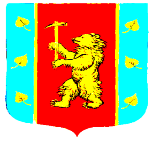 
АдминистрацияКузнечнинского городского поселенияПриозерского муниципального районаЛенинградской областиП О С Т А Н О В Л Е Н И Е от « 17» ноября 2023 года  № 516 .Об определении места временного складирования снега в зимний период2023-2024гг.. на территории Кузнечнинское городское поселение      В целях обеспечения своевременной очистки дорог, улиц, площадей в период интенсивных снегопадов, упорядочения уборки на территории Кузнечнинское городское поселение в зимний период года и определении мест временного складирования снега в соответствии со статьёй 14 Федерального закона от 06.10.2003 №131-ФЗ «Об общих принципах организации местного самоуправления в Российской Федерации», администрация Кузнечнинского городского поселения ПОСТАНОВЛЯЕТ:Определить в качестве места открытой площадки для временного складирования снега, в зимний период площадку: участок категории земли промышленности, с адресом геолокации номер 61.122599, 29.896634, расположенный по адресу: Ленинградская область Приозерский район, гп. Кузнечное. 2. Рекомендовать подрядной организации, МП «ЖКО Кузнечнинское городское поселение», осуществляющей работы по содержанию дорог общего пользования на территории Кузнечнинского городского поселения: -  обеспечить подготовку указанных мест для приёма снега; -  организовать приём снега, вывезенного с территории населенного пункта гп. Кузнечное;   -  использовать в качестве подсыпки только песочную смесь без использования        химических реагентов и солей.- по окончанию периода снеготаяния обеспечить уборку места, определённого для складирования снега.3. Настоящее постановление опубликовать на официальном сайте администрации Кузнечнинского городского поселения.Контроль за исполнением данного постановления возложить на заместителя главы администрации.Глава администрации                                                                      Н.Н. СтанововаИсп.Семенова С.Н.Разослано: дело-1, зам.главы-1	